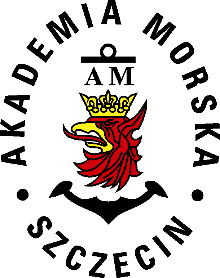 on: Tuition fees to be paid by students admitted in the academic year 2019/2020Based on Articles 79.1 and 2, and Art. 324.2  of the Act of 20.07.2018 the Law on Higher Education and Science (Journal of Laws item 1668 with amendments) hereinafter referred to as the Act, after consulting the Students' Self-Government as provided by Art. 80.2 of the Act, it is ordered as follows:§ 1.This Order refers to fees for education services at the Maritime University of Szczecin paid by students admitted in the academic year 2019/2020.§ 2.The University charges the following fees for education services related to first and second cycle studies. Fees for student education:at full-time first cycle studies are specified in Appendix 1 to this Order,at part-time first cycle studies are specified in Appendix 2 to this Order,at full-time second cycle studies are specified in Appendix 3 to this Order,at part-time second cycle studies are specified in appendix 4 to this Order.§ 3.The fees for repeating the semester also refer to students and doctoral students from other universities admitted for one or two semesters, who have not passed the respective period of studies.Principles of fee payments and conditions/procedure for payment exemption are provided by separate regulations.The University shall charge a recruitment fee to the amount specified by other regulations. The recruitment fee is also charged for readmission to a study program or transfer from another university.§ 4.The implementation of this Order shall be supervised and  controlled by personnel in charge to the extent of their competence.§ 5.The Order shall enter into force on the date of signing.RECTORdr hab. inż. kpt. ż.w. Wojciech Ślączka prof. nadzw.Fees related to student education at full-time first cycle studiesFees related to student education at part-time first cycle studiesFees for student education at full-time second cycle studiesFees for student education at full-time second cycle studies#Type of feePolish and foreign nationals, referred to in Article 324(2) of the ActForeigners not mentioned in Article 324(2) of the Act1.Fee for a semester for studies in the fields:1.1.Navigation-4500 PLN1.2.Navigation (studies in a foreign language)1150 PLN6250 PLN1.3.Inland Shipping-4500 PLN1.4.Information Technology-4000 PLN1.5.Transport-4000 PLN1.6.Geodesy and Cartography-4000 PLN1.7.Ocean Engineering-4000 PLN1.8.Mechanical Engineering-4500 PLN1.9.Mechanical Engineering (studies in a foreign language)1200 PLN6300 PLN1.10.Mechatronics-4500 PLN1.11.Logistics-4000 PLN1.12.Management and Production Engineering-4000 PLN1.13.Management-4000 PLN2.Fee for educational services provided to a student retaking a specific course unit (subject) due to unsatisfactory learning outcomes.2.1.Retaking a semester:2.1.1.in fields of studies conducted in the following disciplines: civil engineering and transport, information technology and telecommunications1800 PLNrespectively as in # 12.1.2.in the fields of study of the other disciplines1200 PLNrespectively as in # 12.2.Retaking a course unit2.2.1.retaking a course unit300 PLN / course unit600 PLN / course unit2.2.2.repeated onboard training70 PLN / day140 PLN / day3.Fee for extra activities not included in the study plan:3.1.arrangements related to student's thesis after readmission of a student dismissed for failing to submit the thesis in due time.600 PLN1200 PLN3.2.studying/passing course units not covered by the study plan, including educational activities aimed at achieving learning outcomes necessary for a student to start a second cycle studies in a particular field.200 PLN / course unit400 PLN / course unit#Type of feePolish and foreign nationals, referred to in Article 324(2) of the ActForeigners not mentioned in Article 324(2) of the Act1.Fee for one year for studies in the following fields:1.1.Navigation3800 PLN9000 PLN1.2.Information Technology3100 PLN8000 PLN1.3.Geodesy and Cartography3400 PLN8000 PLN1.4.Mechanical Engineering2950 PLN9000 PLN1.5.Mechatronics2950 PLN9000 PLN1.6.Transport2800 PLN8000 PLN1.7.Logistics2800 PLN8000 PLN1.8.Management and Production Engineering2800 PLN8000 PLN1.9.Management2800 PLN8000 PLN2.Fees for repeating activities at part-time studies2.1.Retaking a yearrespectively as in # 1respectively as in # 12.2.retaking a semester50% of the fee as in 2.1.50% of the fee as in 2.1.2.3.retaking a course unit300 PLN / course unit600 PLN / course unit3.Fees for educational services provided as upgrading courses and paid training, included in the study program, for part-time studentsare charged separately according to the concluded agreementsare charged separately according to the concluded agreements4.Fee for extra activities not included in the study plan:4.1.arrangements related to student's thesis after readmission of a student dismissed for failing to submit the thesis in due time.600 PLN1200 PLN4.2.studying/passing course units not covered by the study plan, including educational activities aimed at achieving learning outcomes necessary for a student to start a second cycle studies in a particular field.200 PLN / course unit400 PLN / course unitPolish and foreign nationals, referred to in Article 324(2) of the ActForeigners not mentioned in Article 324(2) of the ActPolish and foreign nationals, referred to in Article 324(2) of the ActForeigners not mentioned in Article 324(2) of the Act1.Fee for a semester for studies in the fields:1.1.Navigation-4000 PLN1.2.Navigation (studies in a foreign language)1550 PLN6000 PLN1.3.Geoinformatics-3500 PLN1.4.Mechanical Engineering-4000 PLN1.5.Mechanical Engineering (studies in a foreign language)1280 PLN5750 PLN1.6.Management and Production Engineering-3500 PLN1.7.Transport-3500 PLN1.8.Transport (studies in a foreign language)1050 PLN5250 PLN2.Fee for educational services provided to a student retaking a specific course unit (subject) due to unsatisfactory learning outcomes.2.1.Retaking a semester:2.1.1.in fields of studies conducted in the following disciplines: civil engineering and transport, information technology and telecommunications1800 PLNrespectively as in # 12.1.2.in the fields of study of the other disciplines1200 PLNrespectively as in # 12.2.retaking a course unit300 PLN / course unit600 PLN / course unit3.Fee for extra activities not included in the study plan:3.1.arrangements related to student's thesis after readmission of a student dismissed for failing to submit the thesis in due time.600 PLN1200 PLN3.2.studying/passing course units not covered by the study plan, including educational activities aimed at achieving learning outcomes necessary for a student to start a second cycle studies in a particular field.200 PLN / course unit400 PLN / course unit#Type of feePolish and foreign nationals, referred to in Article 324(2) of the ActForeigners not mentioned in Article 324(2) of the Act1.Fee for one year for studies in the following fields:1.1.Navigation3600 PLN8000 PLN1.2.Navigation (studies in a foreign language)7200 PLN-1.3.Geoinformatics3600 PLN7000 PLN1.4.Mechanical Engineering2950 PLN8000 PLN1.5.Management and Production Engineering3200 PLN7000 PLN1.6.Transport3200 PLN7000 PLN2.Fees for repeating activities at part-time studies2.1.Retaking a yearrespectively as in # 1respectively as in # 12.2.retaking a semester50% of the fee as in 2.1.50% of the fee as in 2.1.2.3.retaking a course unit300 PLN / course unit600 PLN / course unit3.Fees for educational services provided as upgrading courses and paid training, included in the study program, for part-time studentsare charged separately according to the concluded agreementsare charged separately according to the concluded agreements4.Fee for extra activities not included in the study plan:4.1.arrangements related to student's thesis after readmission of a student dismissed for failing to submit the thesis in due time.600 PLN1200 PLN4.2.studying/passing course units not covered by the study plan, including educational activities aimed at achieving learning outcomes necessary for a student to start a second cycle studies in a particular field.200 PLN / course unit400 PLN / course unit